Ředitelství silnic a dálnic ČR, státní příspěvková organizace, se sídlem: Na Pankráci 546/56, 140 00 Praha 4 - Nusle zastoupena Ing. Zdeňkem Kutákem, pověřeným řízením Správy Plzeň se sídlem: Hřímalého 37, 301 00 Plzeň IČO: 65993390 DIČ: CZ65993390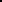 bankovní spojení: ČNB, číslo účtu 10006-15937031/0710 jako „Prodávající" na straně jednéZNAKON, a.s.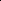 se sídlem Sousedovice 44, 386 01 Strakonice zastoupená Vladimirem Kotrchem, předsedou představenstvaIČO: 26018055 	DIČ: CZ26018055 zapsána v obchodním rejstříku vedeném Krajským soudem v Českých Budějovicích, odd. B, vložka1048 bankovní spojení: ČSOB, a.s., pobočka Strakonice, účet : 176900248/0300 jako „Kupující” na straně druhéuzavřeli níže uvedeného dne, měsíce a roku, v souladu s příslušnými ustanoveními zák. 89/2012 Sb., občanský zákoník, v platném znění, zák. č. 219/2000 Sb., o majetku české republiky a jejím vystupování v právních vztazích v platném znění tutoKUPNÍ SMLOUVUčíslo prodávající : 06PO-000388 číslo kupující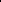 k prodeji vytěženého materiálu získaného při opravě silnice l. třídy akce :I/22 Horažďovice — hr.kraje — velkoplošná výsprava	Předmět smlouvy	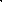 1 , Prodávající je příslušný hospodařit s materiálem — vytěžená obalovaná směs, získaným při  opravě silnice l. třídy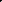 číslo: I/22 v k.ú. Horažďovice2. Předmětem této smlouvy je prodej nepotřebného materiálu „vytěžená obalovaná směs” v celkovém množství 2 092 50 tun, který Prodávající touto smlouvou prodává a kupující se zavazuje tento materiál v dohodnutém termínu převzít a zaplatit Prodávajícímu sjednanou kupní cenu.1II.Podmínky prodeje. Kupující se zavazuje:Předmět prodeje převzít:do doby 5-ti dnů ode dne jejího vytěženi v množství 2 092,50 tunMístem převzetí je místo stavby I/22 v km 71,015-72,225Nebude-li materiál převzat Kupujícím v dohodnutém terminu a množství, bude prodávajícím deponován na místě určeném prodávajícím.V tomto případě je Kupující povinen uhradit prodávajícímu takto vzniklé náklady.Při nepřevzetí materiálu v dohodnutém termínu a množství nejpozději do 5-ti následujících pracovních dnů je Kupující povinen zaplatit smluvní pokutu ve výši 1 % z kupní ceny za každý i započatý den prodlení.Prodávající se zavazuje.Zajistit v dohodnutém termínu materiál k převzetí v dohodnutém množství 2 092,50 tun.Materiál připravit k převzetí na určeném místě, tj místo stavby.Kupní cena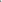 1 Kupní cena se sjednává dohodou v souladu s ustanovením S 22 odst. 1 zákona č. 219/2000 Sb. ve výši 244 697,- Kč bez DPH, slovy dvěstěčtyřicetčtyřitisícešestsetdevadesátsedmkorunčeských a vyplývá z provedeného řízení na realizaci. Z toho DPH činí 51 386,37 Kč, Kupní cena celkem včetně DPH 296 083.37 Kč,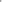 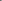 2. Kupní cena bude Kupujícím uhrazena do 30-ti dnů od vystavení faktury. Nebude-li kupní cena ve stanoveném termínu uhrazena, je Kupující povinen uhradit Prodávajícímu smluvní pokutu ve výši 0,1 % z nezaplacené částky za každý započatý den prodlení.IV.Další ujednáníKupující bere na vědomí, že jím kupovaný materiál nese stopy opotřebení —jde o použitý materiál, s jehož stavem se seznámil. Z tohoto důvodu se smluvní strany dohodly, že nelze jeho kvalitu kupujícím dodatečné reklamovat.Věci neupravené touto smlouvou se řídí příslušnými ustanoveními Občanského zákoníku a zákona č. 219/2000 Sb. o majetku ČR.Účastníci této smlouvy prohlašují, že smlouva byla sepsána srozumitelně, určitě, na základě pravdivých údajů dle jejich svobodné vůle a že smluvnímu ujednání nejsou na překážku žádné okolnosti bránicí jejímu uzavření.Tato smlouva se uzavírá ve dvou vyhotoveních s platností originálu, z nichž každé smluvní strana obdrží jedno.2 Kupující bere na vědomí a souhlasí s uveřejněním uzavřené smlouvy v registru smluv vedeném pro tyto účely Ministerstvem vnitra, v souladu se zákonem č. 340/2015 Sb., neboť ŘSD ČR je subjektem, jež nese v určitých případech zákonnou povinnost smlouvy uveřejňovat.6. Kupující nepovažuje obsah smlouvy za obchodní tajemství ve smyslu S 504 zák. č. 89/2012 Sb. občanský zákoník.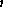 V Plzni dne 18.08.2017                                                 V Sousedovicích dne 11.08.2017NEPOTŘEBNÝ MATERIÁLze stavby :„I/22 Horažďovice — hr. kraje — velkoplošná výsprava”Cena tohoto materiálu nesmí být započtena do cenové nabídky prací.4materiálMnožství(zaokrouhleno)jednotková cena bez DPHcelkem bez DPH (zaokr.)Vytěžená obalovaná směs2 092,50 t116,94 Kč244 697,- KčVytěžená obalovaná směs2 092,50 t116,94 Kč244 697,- KčCENA NEPOTŘEBNÉHO MATERIÁLU CELKEM BEZ DPHCENA NEPOTŘEBNÉHO MATERIÁLU CELKEM BEZ DPHCENA NEPOTŘEBNÉHO MATERIÁLU CELKEM BEZ DPH244 697,- Kč